 Коммерческое предложение   Питомник «Кедр18» предлагает Вам саженцы кедра для озеленения территории.Плюсы кедровой посадки:    1. Кедры декоративны круглый год - и летом, и зимой, прекрасно растут в средней полосе России. Обладают вечнозеленой пышной кроной, с каждым годом становятся красивее и пышнее.     2. Кедры не требует затрат по уходу, не нуждается в подрезке, зимостойки и долговечны!    3. Кедры ПОВЫШАЮТ ценность территории, делают ее привлекательной для посетителей, создают вокруг себя особую неповторимую атмосферу, являются символом силы и здоровья, орешки дают, о пользе кедра написаны десятки книг!    4. Посадка кедров это - Ваш полезный вклад в будущее города и планеты, часто посадка превращается в социально значимое, иногда и рекламное мероприятие, оставляет на века память о создателях посадки!  Мы помогаем определить места посадки (смотрим структуру почвы), обеспечиваем: ДОСТАВКУ, ПОСАДКУ, ГАРАНТИЮ и консультируем по уходу! С 01.09.2022 открыт осенний сезон посадки саженцев кедра, наиболее часто высаживают кедры размером от 1,5м до 2,5м. Среди наших Заказчиков: ИжГТУ имени М.Т.Калашникова, ИЭМЗ «Купол», санатории, управляющие компании и др. Примеры заказов: ИЭМЗ «Купол» 20 кедров 1,0м.-80т.р. КП «Сосновый бор» 10 кедров 2,5м.-130т.р.Основная площадка питомника расположена в 80км. от г.Ижевска, Воткинский район, с.Галево, в наличии десятки тысяч кедров высотой 0,5-2,5м, поэтому мы легко обеспечиваем: минимальную цену и реальную гарантию на посаженные деревья. Высаживая кедры, Вы создаете прекрасное настоящее сейчас и закладываете лучшее будущее для следующих поколений!Пожалуйста, сообщите о принятых Вами решениях.Руководитель питомника «Кедр18»   Игнатьев Алексей Геннадьевич, 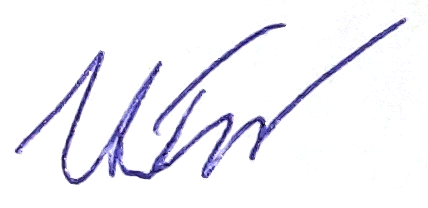 т. 8-912-765-71-38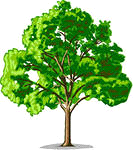 Питомник «Кедр18»Сайт: кедр18.рфE-mail: kedr18@domrad.ruРуководителю Руководителю ИП Игнатьев Алексей Геннадьевич ОГРНИП310184011800066, ИНН183400930673426053, УР, г.Ижевск, ул.Ворошилова, 83-35,тел.: 8-912-765-71-38   исх. № 35 от «27» сентября 2022г.ИП Игнатьев Алексей Геннадьевич ОГРНИП310184011800066, ИНН183400930673426053, УР, г.Ижевск, ул.Ворошилова, 83-35,тел.: 8-912-765-71-38   исх. № 35 от «27» сентября 2022г.ИП Игнатьев Алексей Геннадьевич ОГРНИП310184011800066, ИНН183400930673426053, УР, г.Ижевск, ул.Ворошилова, 83-35,тел.: 8-912-765-71-38   исх. № 35 от «27» сентября 2022г.